ARTICULO 10 LAIP NUMERAL  7MES DE ABRIL 2021MODIFICACIONES Y TRANSFERENCIAS PRESUPUESTARIAS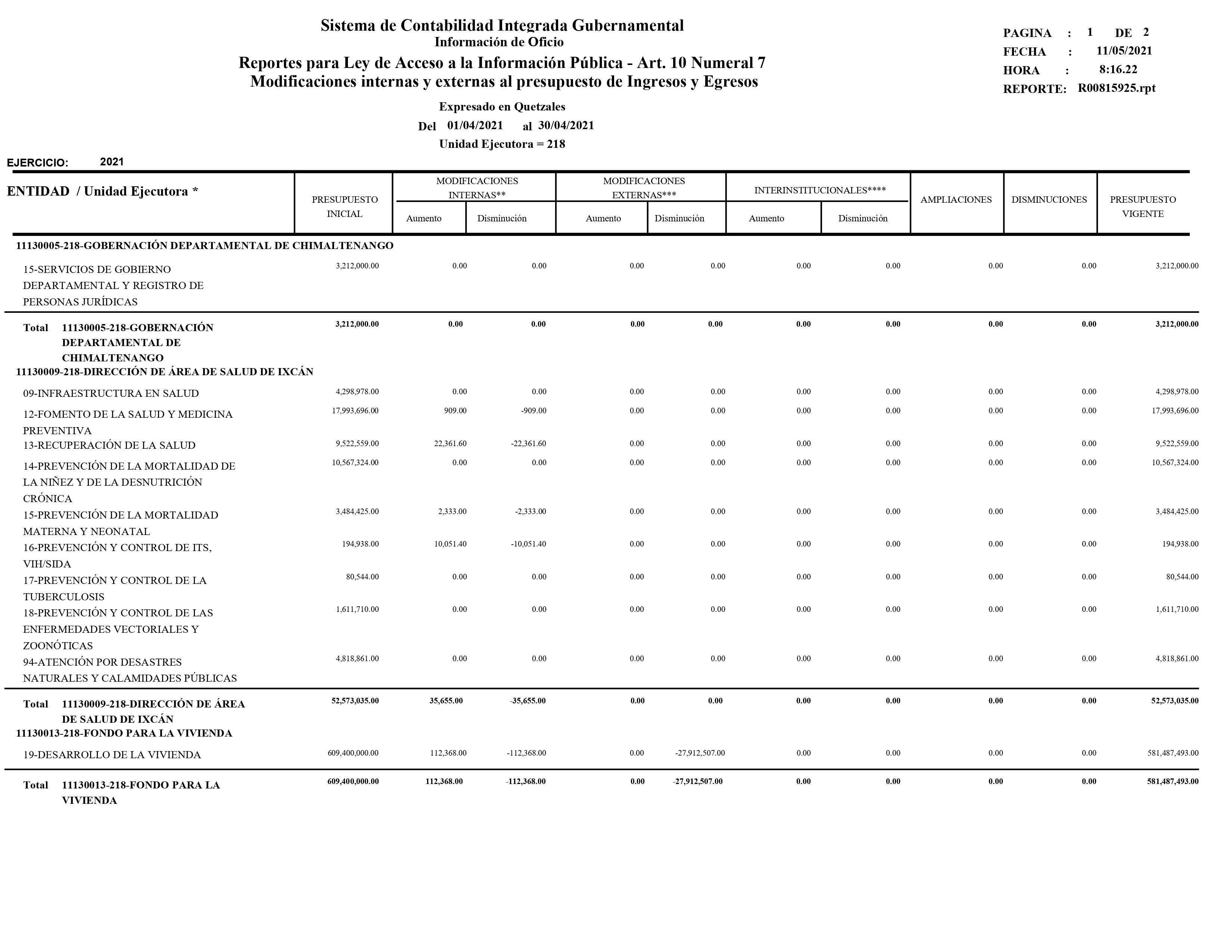 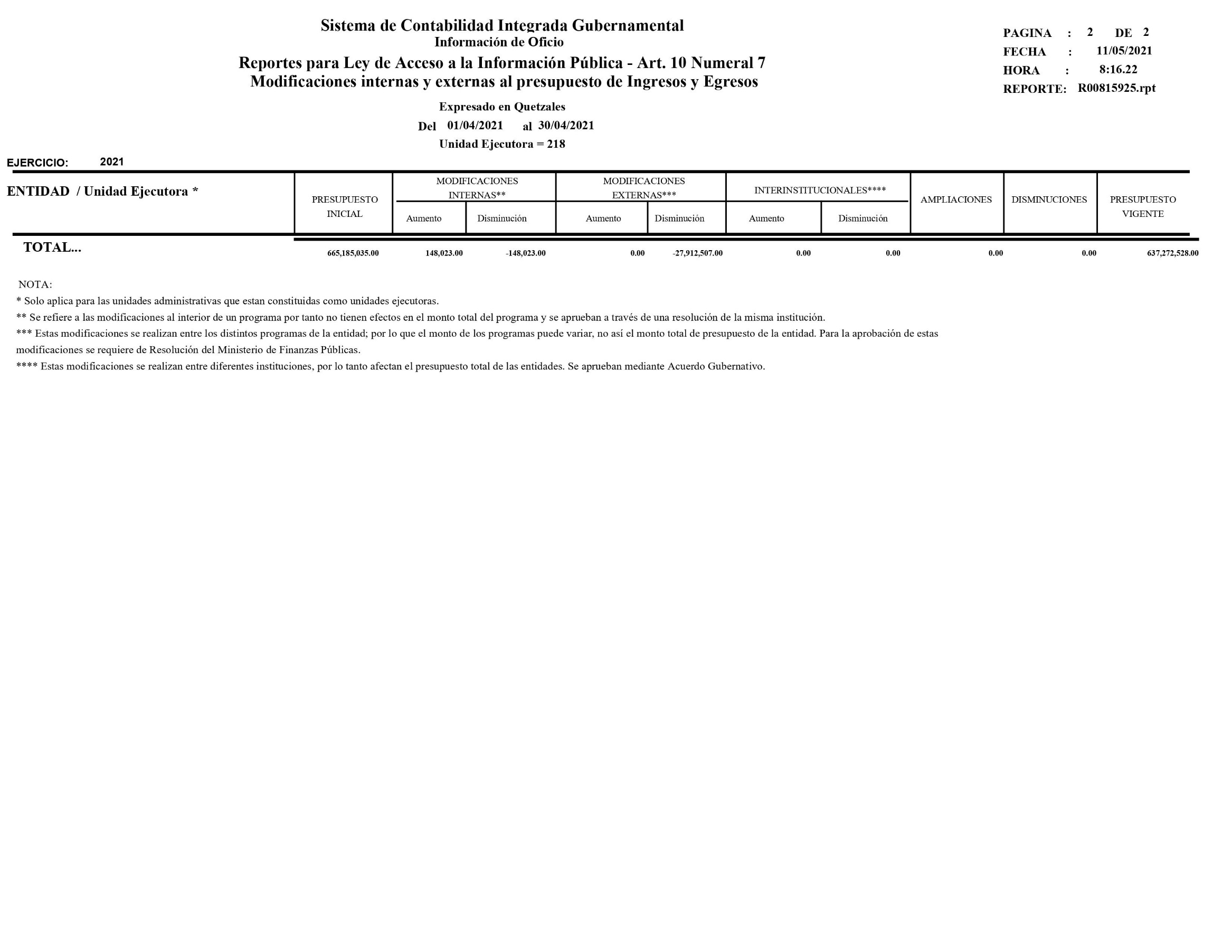 